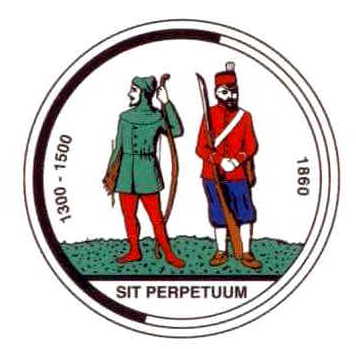 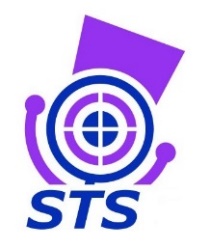 Scottish Gallery Rifle and Pistol Championships8th 9th 10th July 2022The 2021 Scottish Gallery Rifle and Pistol Championship will be held on the 8th-10th  July at Joint Services Pistol club   Colmsliehill range , near Lauder , where a series of short events will be held starting at 9:00am each day. The Championship for Rifle will be held concurrently with a Championship for Long Barrelled Revolver and Pistol.  This competition is open to all and is an NRA-registered event. Scores will be submitted to the NRA for inclusion in the Gallery Rifle Ranking Tables and Gallery Rifle Classification. RO day will take place on the Friday 8th JulyScottish Gallery Rifle Championship for Smallbore and Centrefire RifleCompeting for Scottish Gallery Rifle Champion title (Grand Prix “points for position” scoring from all 6 rifle events) and 6 individual Scottish Champion titles.Events: TP1, MT, and 1020 for Smallbore and Centrefire rifle. When entering both Standard and classic , please nominate one for your aggregate score.  Scottish Long Barrel Revolver and Long Barrel Pistol Championship.Competing for Scottish Gallery Pistol Champion title (Grand Prix “points for position” scoring from all 6 rifle events) and 6 individual Scottish Champion titles. No differential will be made between Iron and Optic (Open class) revolver or pistol.Events: TP1, MT, and 1020 for LBP and LBR.Prize-givingThere will be a prize giving ceremony held during the Gallery Rifle Nationals at Bisley, venue TBA.Two Champion title awards will be made:Scottish Gallery Rifle Champion, awarded to the highest scoring competitor, aggregate score of all 6 centrefire and smallbore rifle events, using a Grand prix style “points for position” award. No separate classification awards will be made. Scottish Gallery Pistol Champion, same as above, highest aggregate score of all 6 Pistol and Revolver events.   Novices:  Novices (aka newbies) are very welcome at this event. While competing against some of the best shots in the country, this is a chance to enjoy the experience of competitive shooting, chat to a wide range of GR shooters, improve your personal best (PB) and, most of all, have some fun.  If you wish to attend but are a little unsure, additional support can be provided. Contact the Gallery Rifle AMG Chair, Lara Bestwick, on 0771869466 or lara@bestwicks.co.uk.Entries and PaymentWe would prefer that entries are emailed to scott.lyon@live.co.uk . Payments are made to Bank of Scotland, Sort code: 80-08-41 Account No: 06004061 belonging to AFBGC. Please reference your entry with SGRC-“GRID No” – surname (eg. SGRC-1100-Bestwick). Alternatively, make cheques payable to Scottish Target Shooting and post entry form to:Scott Lyon, 6 Kimberley Court, Rothienorman, AB51 8ZAScottish Gallery Rifle and Pistol ChampionshipsEntry Form8th 9th 10th  July 2022Please print clearly throughout.Name:                                                                                                     NRA GRID No. (If known) _______________		STS Membership No. (If Applicable) _____________   Address:E mail:                                                                                               Contact Tel No:                          Club:      Please Tick the events you wish to enter and total up the entrance fee.           Event  TP1    0701 Small Bore__ 0702 Centre fire__ 0704 Classic___ 0721 LBP ___  0722 LBR___    ___ entries x £8.00  = £ Event  MT     1101 Small Bore __1102 Centre fire__ 1104 Classic ___ 1121 LBP___ 1122 LBR ___  ___  entries x £8.00  = £ Event 1020   1601 Small Bore__ _  1602 Centre fire___  1621 LBP___  1622 LBR___  	       ___  entries x £10.00 = £ 												Sub total = £   ______ Junior shooters discount (under the age of 18years) 							less 25%STS membership discount (STS membership can be bought on the STS website for £10.00)		less 25%                                 Click here for membership information (www.scottishtargetshooting.co.uk/membership)                                                                                                                                                                                               Total __________             Tick most suited date:		Friday 9th   (RO’s)  ______	Saturday 10th ______	Sunday 11th  ________ I declare that:I am not a prohibited person within the meaning of section 21 Firearms Act 1968 (as amended). I hold a firearms certificate permitting me to use the firearms that I shall fire in this competition for target shooting.I agree that the results and classifications may be published on the internet or elsewhere (please note that only your name, competition number, class and score will be posted). I agree to abide by the Gallery Rifle rules of the National Rifle Association and of the meeting I will accept the decisions of the Meeting Director as final.Signed 	                                                                                                   .